                                                            Уважаеми жители  и гости на Община Гурково,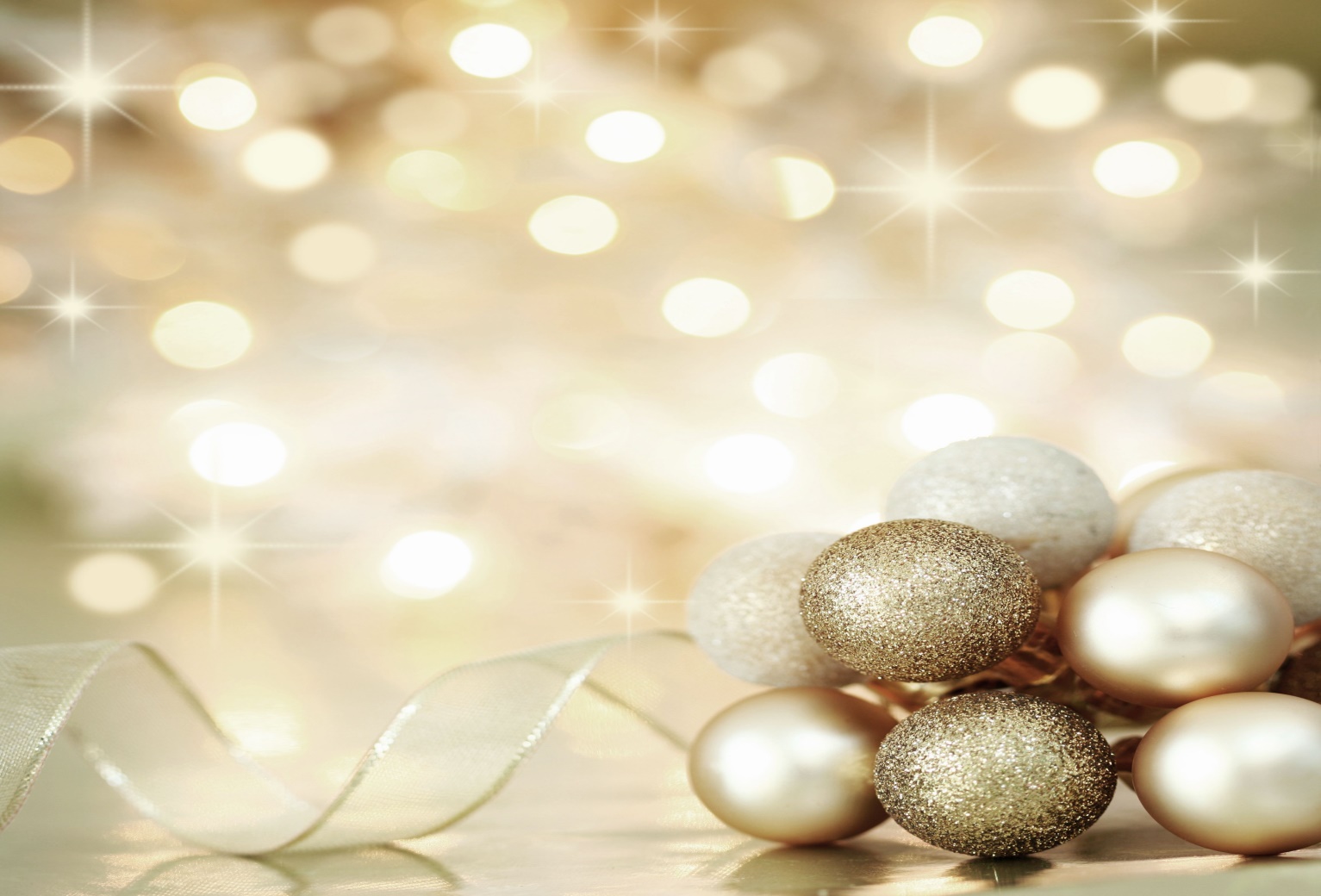 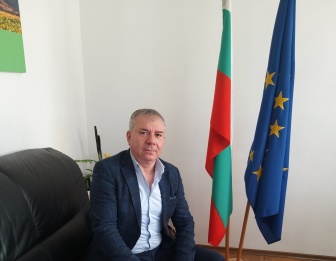 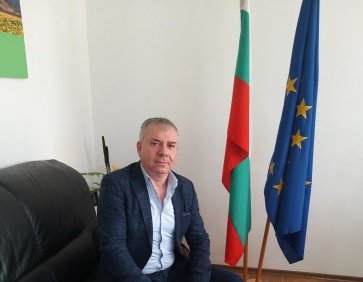                                          Благословена Коледа!                                        Щастлива Нова 2023година!                                            Коледната нощ да сбъдне всички чудеса,                                               в които вярвате- в уюта на дома и близките,                                              с нови мечти за по- добри бъднини!                                                  Новата 2023 година да ви донесе най- мечтаните подаръци,повече здраве,изобилно щастие,следващи възможности за успех!                                                 Весели празници!                         МАРИАН ЦОНЕВ                         Кмет на Община Гурково